RESULTADO FINAL 
Após a avaliação realizada de acordo com os procedimentos e os critérios indicados no edital: mérito científico, qualidade acadêmica dos proponentes e supervisores italianos, qualidade da instituição estrangeira e previsão de benefícios decorrentes da proposta, das seis propostas submetidas, as duas propostas aprovadas para este Edital foram:Recife, 29 de setembro de 2017.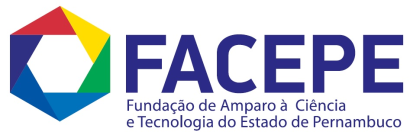 EDITAL FACEPE 11/2017Mobilidade para a ItáliaProcessoTítulo do ProjetoCoordenadorCoordenadorValor AprovadoValor AprovadoAPQ-0576-1.06/17SUBSTRATE INFLUENCE IN SEMEN STAIN DETECTION USING HYPERSPECTRAL IMAGING AT NIR AND CHEMOMETRICSSUBSTRATE INFLUENCE IN SEMEN STAIN DETECTION USING HYPERSPECTRAL IMAGING AT NIR AND CHEMOMETRICSCAROLINA SANTOS SILVACAROLINA SANTOS SILVA10.000,00APQ-0580-3.01/17ESTUDO DA INFLUÊNCIA DE ADIÇÕES MINERAIS NA REAÇÃO ÁLCALI-AGREGADOESTUDO DA INFLUÊNCIA DE ADIÇÕES MINERAIS NA REAÇÃO ÁLCALI-AGREGADOYANE COUTINHO LIRAYANE COUTINHO LIRA10.416,00Abraham Benzaquen SicsúDiretor Presidente/FACEPEPaulo CunhaDiretor Científico/FACEPE